Publicado en MADRID el 28/06/2019 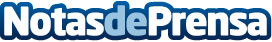 Cinco millones de familias buscan soluciones de ocio para sus hijos este verano, según Asmodee Acaba de terminar el curso escolar para todos los menores que, desde ahora, disfrutarán de unas 11 semanas de vacaciones de verano, complicando la situación a las familias que deben buscar actividades, juegos y alternativas para su ocio y entretenimiento durante tan dilatado periodo, más extenso que el de países como Alemania, Francia, Bélgica o SuizaDatos de contacto:Felipe Martín - Rocío Martínez918270071Nota de prensa publicada en: https://www.notasdeprensa.es/cinco-millones-de-familias-buscan-soluciones Categorias: Infantil Entretenimiento Ocio para niños Cursos http://www.notasdeprensa.es